Terms of Office Debate To prepare for the Debate, complete the outline below. 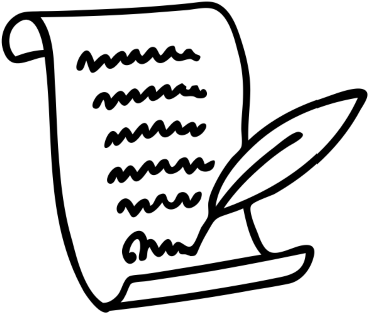 TOPIC: ​_________________________________________________ OPENING STATEMENT: ​_____________________________________ ____________________________________________________________________________ FIRST ARGUMENT: 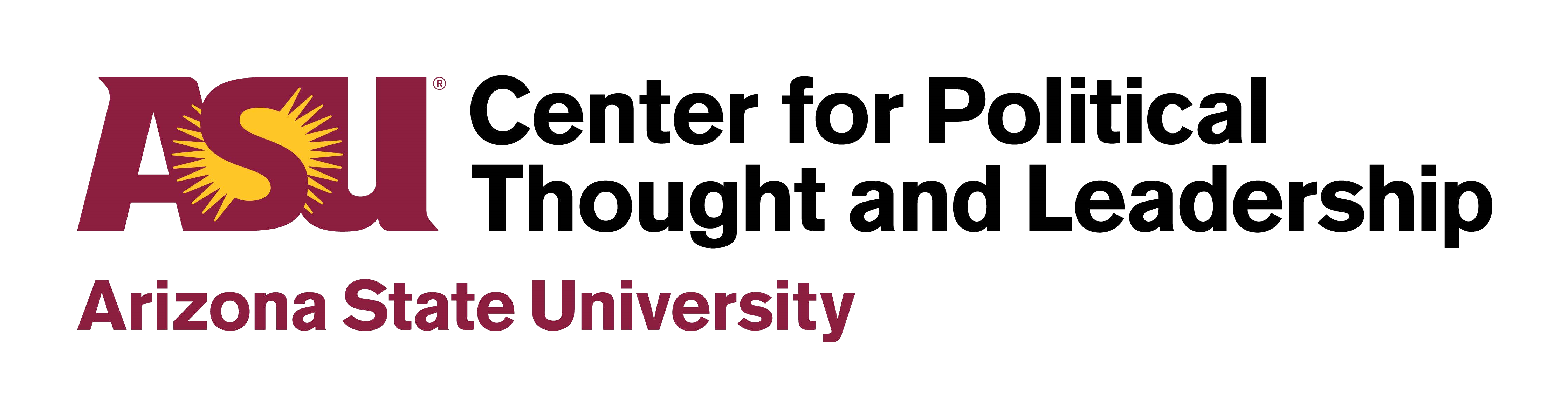 SECOND ARGUMENT: THIRD ARGUMENT: COUNTERPOINTS TO CONSIDER ​(these are points that the other sides may bring up, make a note of these and what your replies may be)​: ADDITIONAL POINTS THAT SUPPORT OUR THESIS ​(these are points that you may or may not need in the debate)​:  